Glider Plans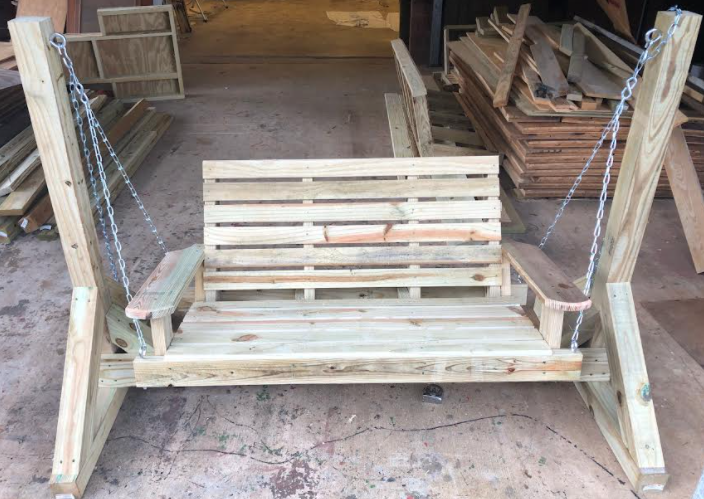 Materials list5 - 1x6x8 Dog Eared Fence Boards (Ripped in half. These can be ripped at school and brought to the contest) 5 - 2x4x8 Treated2 - 4x4x10 Treated1 - 4x4x8 Treated2 - 2x6x8 Treated1 - 5/4 x 6” x 8’ Treated (decking board)2- ½ x 6 eye bolts4- 3/8 x 6 eyebolts with nuts4 -10 inch lag screws with washers1 - Swing Chain set1 box (100 count) 4” deck screws1 box (100 count) 2 ½” deck screws1 box (100 count) 1 5/8” trim screwsSteps to build the Glider FrameStep 1: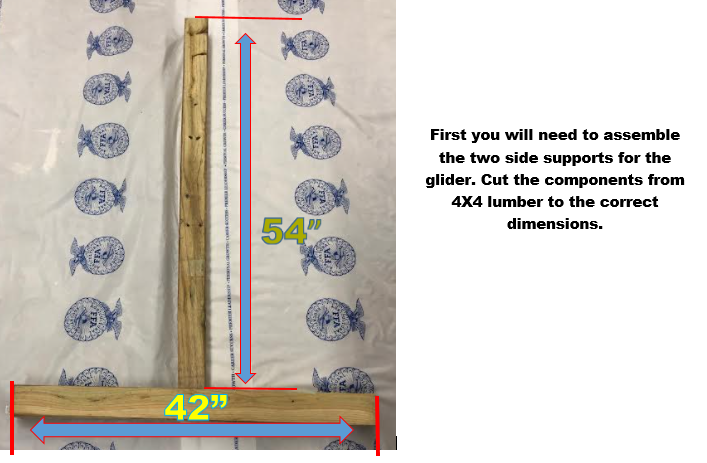 Step 2: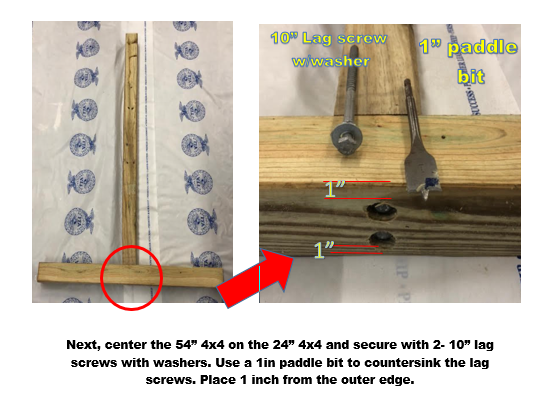 Step 3: 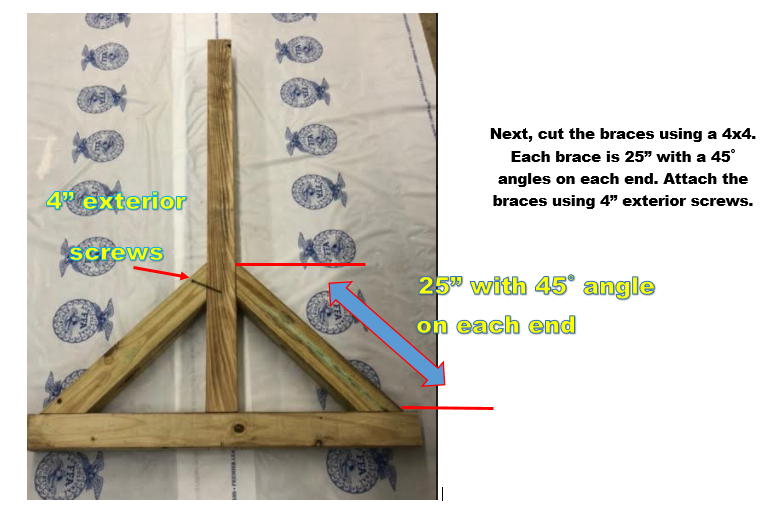 Step 4: 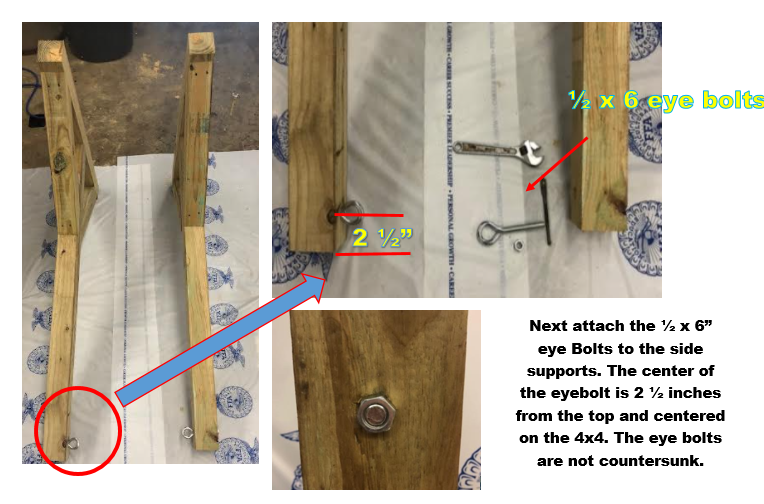 Step 5: 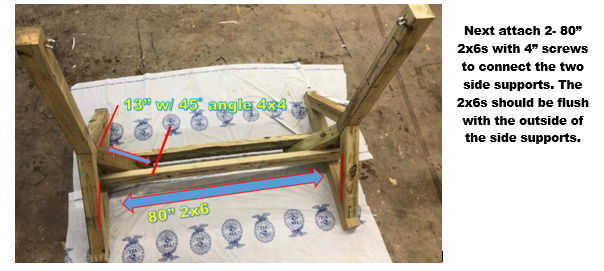 Step 6: 	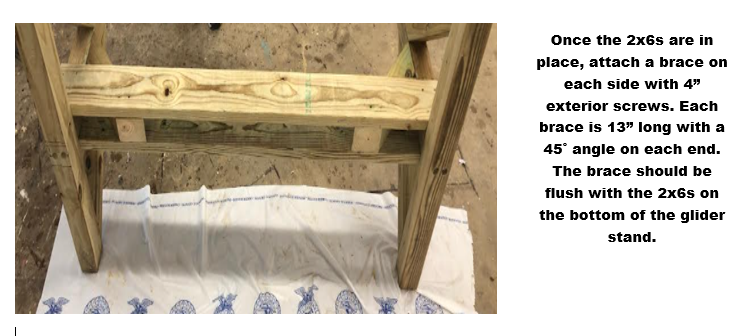 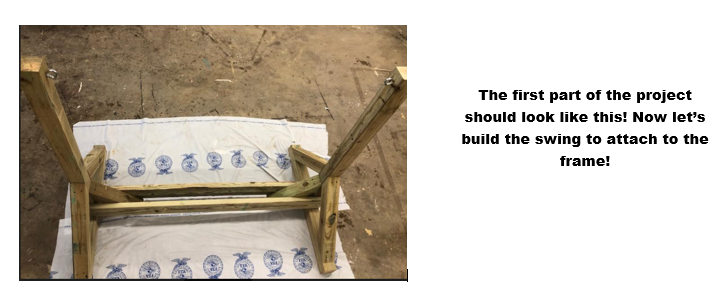 Steps to Build the Swing Step 1: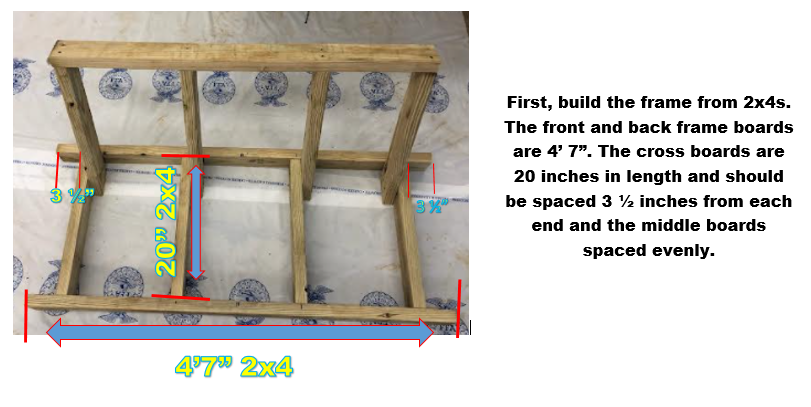 Step 2: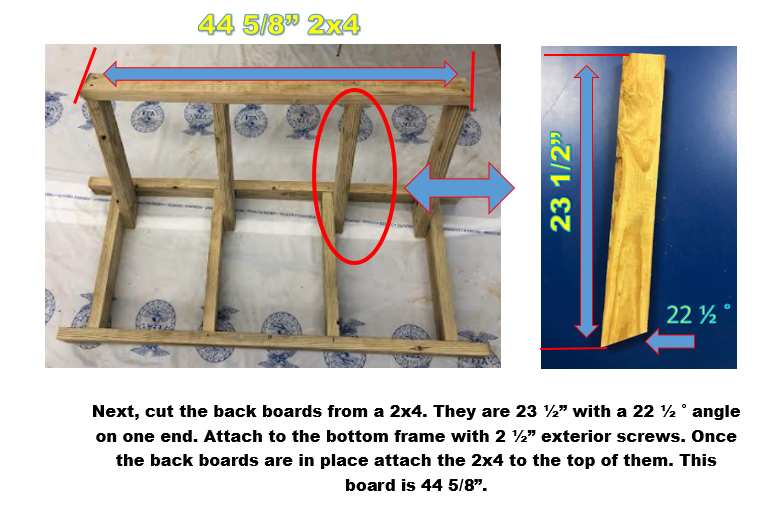 Step 3:	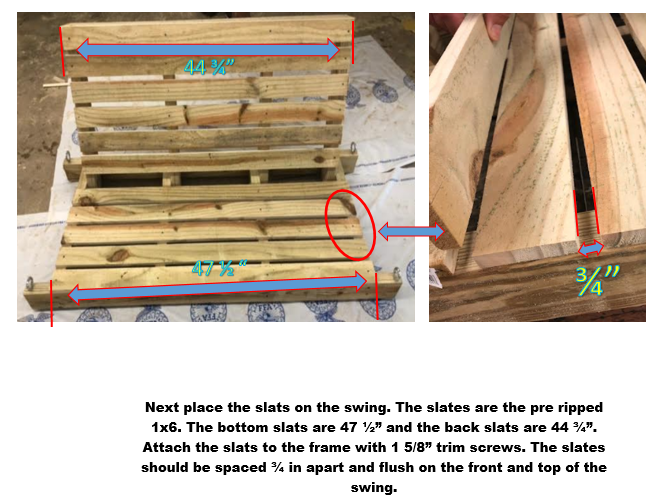 Step 4:	         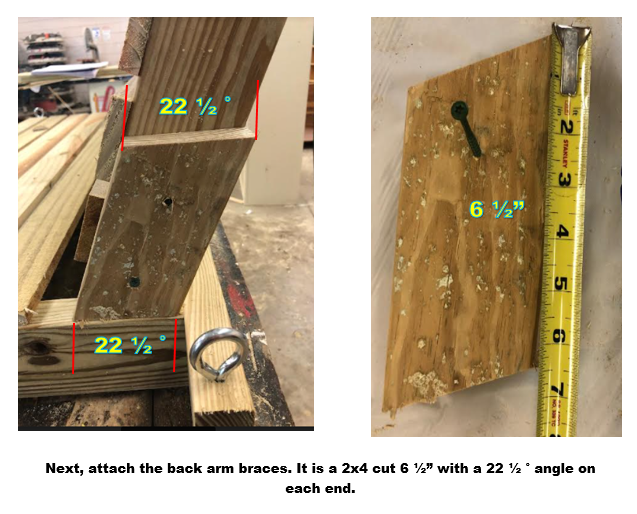 Step 5: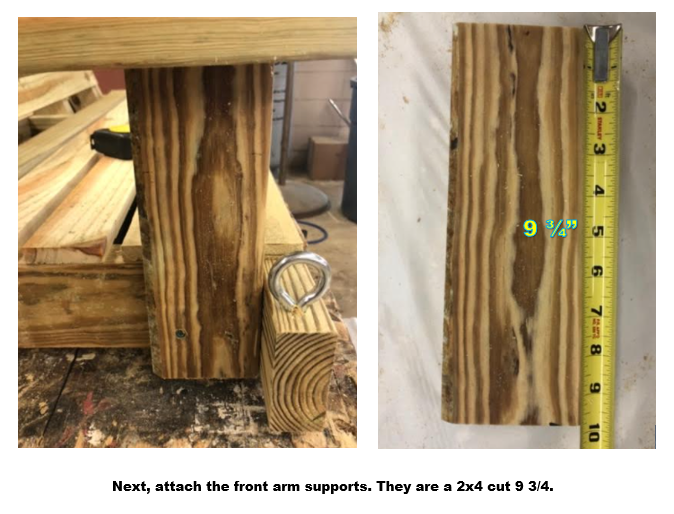 Step 6: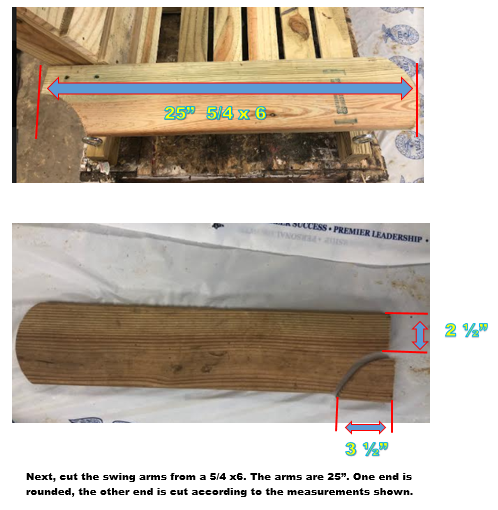 Step 7: 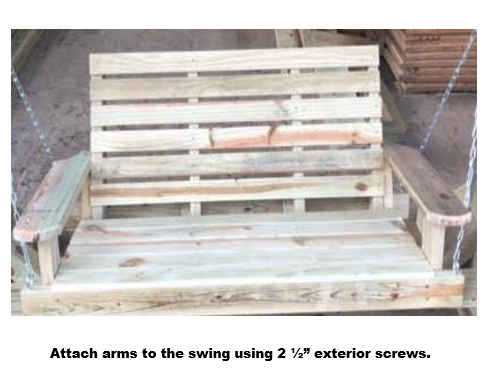 Step 8: 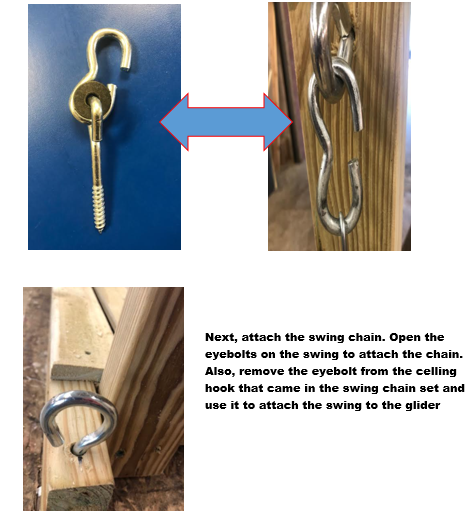 Step 9:	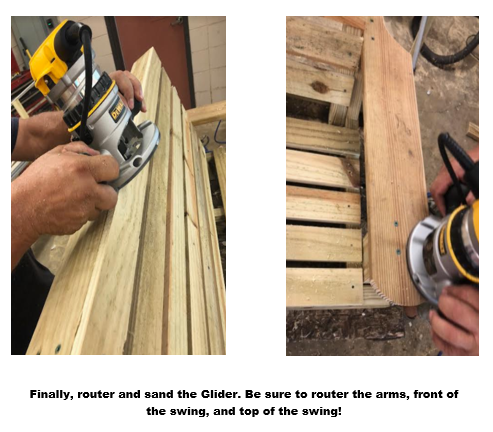 